от 19.11.2020 № 758В соответствии с постановлением администрации Починковского муниципального района от 15.10.2019 года № 839 «Об утверждении Порядка разработки, реализации и оценке эффективности муниципальных программ Починковского муниципального района» и в целях эффективного расходования бюджетных средств:1.Внести в муниципальную программу «Управление муниципальными финансами Починковского муниципального района» утвержденную постановлением администрации Починковского муниципального района от 30 декабря 2015 года № 1138, с изменениями внесенными постановлениями администрации Починковского муниципального район от 04 декабря 2017 года № 1079, от 12 декабря 2018 года №1196 года, от 28 декабря 2018 года № 1208, от 09 января 2019 г №4, №1131 от 27.декабря.2019 г, изменения следующего содержания:- паспорт муниципальной программы «Управление муниципальными финансами Починковского муниципального района Нижегородской области» изложить в новой редакции согласно приложения № 1 к настоящему постановлению;- приложение №1 к муниципальной программе изложить в новой редакции согласно приложения 2 к настоящему постановлению;- приложение №2 к муниципальной программе изложить в новой редакции согласно приложения 3 к настоящему постановлению- приложение № 4 к муниципальной программе изложить в новой редакции согласно приложения 4 к настоящему постановлению;- приложение № 5к муниципальной программе изложить в новой редакции согласно приложения № 5 к настоящему постановлению;.- приложение № 6к муниципальной программе изложить в новой редакции согласно приложения № 6 к настоящему постановлению.2. Внести изменения в муниципальную программу «Управление муниципальными финансами Починковского муниципального района Нижегородской области» и в приложения к ней, в наименование Починковский муниципальный район, с 1 января 2021 года Починковский муниципальный округ.3. Управлению делами (Белову А.А.) обеспечить размещение настоящего постановления на официальном сайте администрации района.Глава местного самоуправленияПочинковского муниципальногоокруга	М.В. ЛаринНаправлено:  в управление финансов-1экз                        заместителям- 2экз                        в управления районной администрации -7 экз                        в дело – 3 экз.Приложение №1к постановлению администрацииПочинковского муниципального районаот 19.11.2020 № 758«Утвержденапостановлением администрацииПочинковского муниципального районаот 30.12.2015 № 1138МУНИЦИПАЛЬНАЯ ПРОГРАММА"УПРАВЛЕНИЕ МУНИЦИПАЛЬНЫМИ ФИНАНСАМИПОЧИНКОВСКОГО МУНИЦИПАЛЬНОГО РАЙОНА НИЖЕГОРОДСКОЙ ОБЛАСТИ"(далее - Программа)Паспорт Программы»Приложение №2к постановлению администрацииПочинковского муниципального районаот 19.11.2020 № 758«Приложение № 1к муниципальной программе"Управление муниципальнымифинансами Починковского муниципального района Нижегородской области"ПЕРЕЧЕНЬОСНОВНЫХ МЕРОПРИЯТИЙ МУНИЦИПАЛЬНОЙ ПРОГРАММЫ "УПРАВЛЕНИЕМУНИЦИПАЛЬНЫМИ ФИНАНСАМИ ПОЧИНКОВСКОГО МУНИЦИПАЛЬНОГО РАЙОНА НИЖЕГОРОДСКОЙ ОБЛАСТИ"Приложение №3к постановлению администрацииПочинковского муниципального районаот 19.11.2020 № 758Приложение № 2к муниципальной программе «Управления муниципальными финансами Починковского муниципального района»от 30.12.2015 № 1138СВЕДЕНИЯ ОБ ИНДИКАТОРАХ И НЕПОСРЕДСТВЕННЫХ РЕЗУЛЬТАТАХПриложение № 4к постановлению администрацииПочинковского муниципального районаот 19.11.2020 № 758«Приложение № 4к муниципальной программе"Управление муниципальнымифинансами Починковского муниципального района Нижегородской области"РЕСУРСНОЕ ОБЕСПЕЧЕНИЕ РЕАЛИЗАЦИИ МУНИЦИПАЛЬНОЙ ПРОГРАММЫ"УПРАВЛЕНИЕ МУНИЦИПАЛЬНЫМИ ФИНАНСАМИ ПОЧИНКОВСКОГО МУНИЦИПАЛЬНОГО РАЙОНА НИЖЕГОРОДСКОЙОБЛАСТИ" ЗА СЧЕТ СРЕДСТВ РАЙОННОГО БЮДЖЕТАПриложение № 5к постановлению администрацииПочинковского муниципального районаот 19.11.2020 № 758«Приложение № 5к муниципальной программе"Управление муниципальнымифинансами Починковского муниципального района Нижегородской области"ПРОГНОЗНАЯ ОЦЕНКА РАСХОДОВ НА РЕАЛИЗАЦИЮ МУНИЦИПАЛЬНОЙПРОГРАММЫ "УПРАВЛЕНИЕ МУНИЦИПАЛЬНЫМИ ФИНАНСАМИПОЧИНКОВСКОГО МУНИЦИПАЛЬНОГО РАЙОНА НИЖЕГОРОДСКОЙ ОБЛАСТИ" ЗА СЧЕТ ВСЕХ ИСТОЧНИКОВПриложение №6к постановлению администрацииПочинковского муниципального районаот 19.11.2020 № 758«Приложение № 6к муниципальной программе"Управление муниципальными финансамиПочинковского муниципального района Нижегородской области"БЮДЖЕТА ПОДПРОГРАММЫ "ОБЕСПЕЧЕНИЕ РЕАЛИЗАЦИИ МУНИЦИПАЛЬНОЙ ПРОГРАММЫ"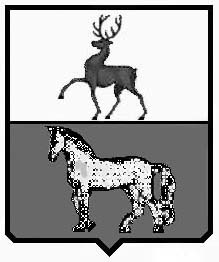 АДМИНИСТРАЦИЯ ПОЧИНКОВСКОГО МУНИЦИПАЛЬНОГО РАЙОНАНИЖЕГОРОДСКОЙ ОБЛАСТИПОСТАНОВЛЕНИЕО внесении изменений в муниципальную программу «Управление муниципальными финансами Починковского муниципального района Нижегородской области», утвержденной постановлением администрации Починковского муниципального района от 30 декабря 2015 года № 1138Наименование ПрограммыУправление муниципальными финансами Починковского муниципального района Нижегородской областиМуниципальный заказчик-координатор ПрограммыУправление финансов администрации Починковского муниципального района Нижегородской области (далее - управление финансов)Соисполнители ПрограммыУправление экономики и прогнозирования администрации Починковского муниципального округа Нижегородской области,Управление образования администрации Починковского муниципального района Нижегородской области,Управление культуры и спорта администрации Починковского муниципального района Нижегородской области,Управление сельского хозяйства и земельной реформы администрации Починковского муниципального района Нижегородской области,Управление архитектуры, строительства и ЖКХ администрации Починковского муниципального района Нижегородской области,Комитет по управлению муниципальным имуществом администрации Починковского муниципального района Нижегородской областиПодпрограммы ПрограммыПодпрограмма "Организация и совершенствование бюджетного процесса в Починковском муниципальном районе Нижегородской области",подпрограмма "Создание условий для эффективного выполнения собственных и передаваемых полномочий органами местного самоуправления муниципальных образований Починковского муниципального района Нижегородской области",подпрограмма "Повышение эффективности бюджетных расходов Починковского муниципального района Нижегородской области",подпрограмма "Обеспечение реализации муниципальной программы"Цель ПрограммыОбеспечение сбалансированности и устойчивости бюджета Починковского муниципального районаНижегородской области, повышение эффективности и качества управления муниципальными финансами Починковского муниципального района Нижегородской областиЗадачи ПрограммыСоздание оптимальных условий для повышения бюджетного потенциала, сбалансированности и устойчивости бюджета Починковского муниципального района Нижегородской области.Обеспечение органов местного самоуправления Починковского муниципального района Нижегородской области средствами, необходимыми для эффективного исполнения возложенных на них полномочий.Повышение эффективности бюджетных расходов на основе дальнейшего совершенствования бюджетных правоотношений и механизмов использования бюджетных средствЭтапы и сроки реализации Программы2020 - 2023 годы, без разделения на этапыОбъемы бюджетных ассигнований Программы Предполагаемый общий объем финансовых средств, необходимых для реализации Программы, составляет 142818,6 тыс. рублей, в том числе:2020 год –98900,6 тыс. рублей;2021 год –15306 тыс. рублей;2022 год –14306 тыс.рублей.2023 год – 14306 тыс.рублей том числе:- предполагаемый общий объем финансовых средств, необходимых для реализации подпрограммы "Организация и совершенствование бюджетного процесса Починковского муниципального района Нижегородской области" составляет 4436,1 тыс. рублей, в том числе:2020 год –1936,1тыс. рублей;2021 год –1500тыс. рублей;2022 год – 500тыс. рублей;2023 год –500 тыс.рублей.- предполагаемый общий объем финансовых средств, необходимых для реализации подпрограммы "Создание условий для эффективного выполнения собственных и передаваемых полномочий органами местного самоуправления муниципальных образований Починковского муниципального района Нижегородской области" составляет 83417,9тыс. рублей, в том числе:2020 год –83417,9тыс. рублей;2021 год – 0 тыс. рублей;2022 год – 0 тыс. рублей;2023 год – 0 тыс. рублей.- предполагаемый общий объем финансовых средств, необходимых для реализации подпрограммы "Повышение эффективности бюджетных расходов Починковского муниципального района Нижегородской области" составляет 104 тыс. рублей, в том числе:2020 год – 104 тыс. рублей;- предполагаемый общий объем финансовых средств, необходимых для реализации подпрограммы "Обеспечение реализации муниципальной программы" составляет 54860,6 тыс. рублей, в том числе:2020 год – 13442,6 тыс. рублей;2021 год – 13806 тыс. рублей2022 год – 13806 тыс. рублей.2023 год – 13806 тыс. рублей.Индикаторы достижения цели и показатели непосредственных результатов Программы- увеличение доходов бюджета Починковского муниципального района Нижегородской области на душу населения до 31 тыс. рублей;- увеличение доли расходов бюджета Починковского муниципального района Нижегородской области, формируемых в рамках муниципальных программ до 70% в общем объеме расходов бюджета:- удельный вес муниципального долга по отношению к доходам бюджета без учета безвозмездных поступлений из федерального и областного бюджета составляет не более 3%;Наименование основного мероприятияКатегория расходов (капвложения, НИОКР, прочие расходы)Срок исполненияСрок исполненияИсполнители мероприятий2020202120222023ВсегоПодпрограмма 1. Организация и совершенствование бюджетного процесса Починковского муниципального района Нижегородской областиПодпрограмма 1. Организация и совершенствование бюджетного процесса Починковского муниципального района Нижегородской областиПодпрограмма 1. Организация и совершенствование бюджетного процесса Починковского муниципального района Нижегородской областиПодпрограмма 1. Организация и совершенствование бюджетного процесса Починковского муниципального района Нижегородской областиПодпрограмма 1. Организация и совершенствование бюджетного процесса Починковского муниципального района Нижегородской области1936,115005005004436,1Основное мероприятие 1.1. Совершенствование нормативного правового регулирования и методологического обеспечения бюджетного процессаПрочие расходы2020 - 2023 годыУправление финансов администрации Починковского муниципального районаУправление финансов администрации Починковского муниципального районаОсновное мероприятие 1.2. Формирование районного бюджета на очередной финансовый год и плановый периодПрочие расходы2020 - 2023 годыУправление финансов администрации Починковского муниципального районаУправление финансов администрации Починковского муниципального районаОсновное мероприятие 1.3. Создание условий для роста налоговых и неналоговых доходов консолидированного бюджета Починковского муниципального района Нижегородской областиПрочие расходы2020 - 2023 годыУправление финансов администрации Починковского муниципального районаУправление финансов администрации Починковского муниципального районаОсновное мероприятие 1.4. Управление средствами резервного фонда администрации Починковского муниципального районаПрочие расходы2020 - 2023 годыУправление финансов Администрации Починковского муниципального районаУправление финансов Администрации Починковского муниципального района1936,115005005004436,1Основное мероприятие 1.5. Организация исполнения районного бюджетаПрочие расходы2020 - 2023 годыУправление финансов администрации Починковского муниципального районаУправление финансов администрации Починковского муниципального районаОсновное мероприятие 1.6. Формирование и представление бюджетной отчетности Починковского муниципального района Нижегородской областиПрочие расходы2020 - 2023 годыУправление финансов администрации Починковского муниципального районаУправление финансов администрации Починковского муниципального районаОсновное мероприятие 1.7. Реализация мер по оптимизации муниципального долга Починковского муниципального района Нижегородской областиПрочие расходы2020 - 2023 годыУправление финансов администрации Починковского муниципального районаУправление финансов администрации Починковского муниципального районаОсновное мероприятие 1.8. Своевременное исполнение долговых обязательств Починковского муниципального района Нижегородской областиПрочие расходы2020 - 2023 годыУправление финансов администрации Починковского муниципального районаУправление финансов администрации Починковского муниципального районаОсновное мероприятие 1.9. Организация и осуществление полномочий по внутреннему муниципальному финансовому контролюПрочие расходы2020 - 2023 годыУправление финансов администрации Починковского муниципального районаУправление финансов администрации Починковского муниципального районаОсновное мероприятие 1.10. Организация и осуществление полномочий по контролю в сфере закупок для обеспечения муниципальных нужд Починковского муниципального района Нижегородской областиПрочие расходы2020 - 2023 годыУправление финансов администрации Починковского муниципального районаУправление финансов администрации Починковского муниципального районаПодпрограмма 2. Создание условий для эффективного выполнения собственных и передаваемых полномочий органами местного самоуправления муниципальных образований Починковского муниципального района Нижегородской областиПодпрограмма 2. Создание условий для эффективного выполнения собственных и передаваемых полномочий органами местного самоуправления муниципальных образований Починковского муниципального района Нижегородской областиПодпрограмма 2. Создание условий для эффективного выполнения собственных и передаваемых полномочий органами местного самоуправления муниципальных образований Починковского муниципального района Нижегородской областиПодпрограмма 2. Создание условий для эффективного выполнения собственных и передаваемых полномочий органами местного самоуправления муниципальных образований Починковского муниципального района Нижегородской областиПодпрограмма 2. Создание условий для эффективного выполнения собственных и передаваемых полномочий органами местного самоуправления муниципальных образований Починковского муниципального района Нижегородской области83417,900083417,9Основное мероприятие 2.1. Обеспечение муниципальных образований района средствами на выравнивание бюджетной обеспеченности и сбалансированности бюджетовПрочие расходы2020 - 2023 годыУправление финансов администрации Починковского муниципального районаУправление финансов администрации Починковского муниципального района81747,900081747,9Основное мероприятие 2.2. Администрирование межбюджетных трансфертов, предоставляемых бюджетам поселений Починковского муниципального района Нижегородской области за счет средств федерального бюджетаПрочие расходы2020 - 2023 годыУправление финансов администрации Починковского муниципального района иУправление финансов администрации Починковского муниципального района и16700001670Основное мероприятие 2.3. Обеспечение муниципальных образований средствами на предоставление финансовой помощи поселениямПрочие расходы2020 - 2023 годыУправление финансов администрации Починковского муниципального районаУправление финансов администрации Починковского муниципального районаОсновное мероприятие 2.4. Повышение эффективности реализации приоритетов муниципальной политики на местном уровнеПрочие расходы2020 - 2023 годыУправление финансов администрации Починковского муниципального районаУправление финансов администрации Починковского муниципального районаОсновное мероприятие 2.5. Совершенствование механизмов межбюджетного регулированияПрочие расходы2020 - 2023 годыУправление финансов администрации Починковского муниципального районаУправление финансов администрации Починковского муниципального районаОсновное мероприятие 2.6. Осуществление контроля за соблюдением органами местного самоуправления поселений основных условий предоставления межбюджетных трансфертов из районного бюджетаПрочие расходы2020 - 2023 годыУправление финансов администрации Починковского муниципального районаУправление финансов администрации Починковского муниципального районаПодпрограмма 3. Повышение эффективности бюджетных расходов Починковского муниципального района Нижегородской областиПодпрограмма 3. Повышение эффективности бюджетных расходов Починковского муниципального района Нижегородской областиПодпрограмма 3. Повышение эффективности бюджетных расходов Починковского муниципального района Нижегородской областиПодпрограмма 3. Повышение эффективности бюджетных расходов Починковского муниципального района Нижегородской областиПодпрограмма 3. Повышение эффективности бюджетных расходов Починковского муниципального района Нижегородской области104000104Основное мероприятие 3.1. Разработка и реализация муниципальных программ Починковского муниципального района Нижегородской областиПрочие расходы2020 - 2023 годыорганы исполнительной власти Починковского муниципального района, управление экономики и прогнозированияорганы исполнительной власти Починковского муниципального района, управление экономики и прогнозированияОсновное мероприятие 3.2. Формирование программной классификации расходов районного бюджетаПрочие расходы2020 - 2023 годыУправление финансов администрации Починковского муниципального районаУправление финансов администрации Починковского муниципального районаОсновное мероприятие 3.3. Обеспечение взаимосвязи муниципальных программ и муниципальных заданийПрочие расходы2020 - 2023 годыорганы исполнительной власти Починковского муниципального района являющиеся учредителями муниципальных учреждений районаорганы исполнительной власти Починковского муниципального района являющиеся учредителями муниципальных учреждений районаОсновное мероприятие 3.4. Оптимизация подходов к оказанию однотипных муниципальных услугПрочие расходыЕжегодно, до начала формирования муниципальных заданий на очередной финансовый год и плановый периодорганы исполнительной власти Починковского муниципального района, являющиеся учредителями муниципальных учреждений районаорганы исполнительной власти Починковского муниципального района, являющиеся учредителями муниципальных учреждений районаОсновное мероприятие 3.5. Обеспечение выполнения муниципальных заданий максимальным количеством муниципальных учреждений, которым установлены муниципальные заданияПрочие расходыЕжегодноорганы исполнительной власти Починковского муниципального района, являющиеся учредителями муниципальных учреждений районаорганы исполнительной власти Починковского муниципального района, являющиеся учредителями муниципальных учреждений районаОсновное мероприятие 3.6. Обеспечение надлежащего качества оказания муниципальных услугПрочие расходыЕжегодноорганы исполнительной власти Починковского муниципального района, являющиеся учредителями муниципальных учреждений районаорганы исполнительной власти Починковского муниципального района, являющиеся учредителями муниципальных учреждений районаОсновное мероприятие 3.7. Расширение практики применения нормативов финансовых затрат на предоставление муниципальных услугПрочие расходыЕжегодно, в сроки, установленные для формирования районного бюджетаУправление образования, Управление культуры и спортаУправление образования, Управление культуры и спортаОсновное мероприятие 3.8. Обеспечение зависимости оплаты труда руководителей органов исполнительной власти и руководителей муниципальных учреждений от результатов их профессиональной деятельностиПрочие расходыI Районная администрацияУправление образования, Управление культуры и спорта Районная администрацияУправление образования, Управление культуры и спорта Основное мероприятие 3.9 Стимулирование органов исполнительной власти Починковского муниципального района Нижегородской области к повышению качества финансового менеджментаПрочие расходыЕжеквартальноУправление финансов администрации Починковского муниципального района, органы исполнительной властиПочинковского муниципального района Управление финансов администрации Починковского муниципального района, органы исполнительной властиПочинковского муниципального района 104000104Основное мероприятие 3.10. Стимулирование повышения качества управления бюджетным процессом на местном уровнеПрочие расходы2020 - 2023 годыОсновное мероприятие 3.11. Повышение эффективности внутреннего финансового контроля и внутреннего финансового аудитаПрочие расходы2020 - 2023 годыорганы исполнительной власти Починковского муниципального района Управлениефинансов Починковского муниципального районаорганы исполнительной власти Починковского муниципального района Управлениефинансов Починковского муниципального районаОсновное мероприятие 3.12. Повышение эффективности ведомственного контроля в сфере закупок для обеспечения муниципальных нужд Починковского муниципального района Нижегородской областиПрочие расходы2020 - 2023 годыорганы исполнительной власти Починковского муниципального района, Управление финансов Починковского муниципального района органы исполнительной власти Починковского муниципального района, Управление финансов Починковского муниципального района Основное мероприятие 3.13. Модернизация муниципальной информационной системы управления общественными финансамиПрочие расходы2020 - 2023 годыУправление финансов Починковского муниципального районаУправление финансов Починковского муниципального районаОсновное мероприятие 3.14. Повышение прозрачности деятельности органов исполнительной власти Починковского муниципального района и муниципальных учреждений района по оказанию муниципальных услуг и соблюдению требований к их качествуПрочие расходы2020 - 2023 годыорганы исполнительной власти Починковского муниципального района, являющиеся учредителями муниципальных учрежденийорганы исполнительной власти Починковского муниципального района, являющиеся учредителями муниципальных учрежденийОсновное мероприятие 3.15. Повышение открытости информации о бюджетном процессеПрочие расходы2020 - 2023 годыУправление финансов Починковского муниципального района, органы исполнительной власти Починковского муниципального районаУправление финансов Починковского муниципального района, органы исполнительной власти Починковского муниципального районаПодпрограмма 4. Обеспечение реализации муниципальной программыПодпрограмма 4. Обеспечение реализации муниципальной программыПодпрограмма 4. Обеспечение реализации муниципальной программы13442,613806138061380654860,6Основное мероприятие 4.1. Обеспечение деятельности управления финансов Починковского муниципального района Нижегородской областиПрочие расходы13442,613806138061380654860,6NNНаименование индикатора/ непосредственного результатаЕд.измерения2020год2021 год2022 год2023 год1.1.Доходы консолидированного бюджета Починковского муниципального района Нижегородской области на душу населениятыс.рублей35,531,232,547,32.2.Доля расходов консолидированного бюджета Починковского муниципального района Нижегородской области, формируемых в рамках муниципальных программ, в общем объеме расходов консолидированного бюджета%707070703.3.Удельный вес муниципального долга по отношению к доходам районного бюджета без учета безвозмездных поступлений из областного и федерального бюджета%Не более 3Не более 3Не более 3Не более 3Индикаторы достижения целей и задач подпрограммы:Индикаторы достижения целей и задач подпрограммы:Индикаторы достижения целей и задач подпрограммы:1.11.1Доля расходов на очередной финансовый год, увязанных с реестром расходных обязательств Починковского муниципального района Нижегородской области, в общем объеме расходов районного бюджета%1001001001001.21.2Отклонение планируемых показателей расходов районного бюджета (за исключением расходов, осуществляемых за счет целевых межбюджетных трансфертов) от фактических расходов%не более 5,0не более 5,0не более 5,0не более 5,01.31.3Уровень дефицита районного бюджета по отношению к%не болеене более 5не болеене более 5доходам районного бюджета без учета безвозмездных поступлений1051.41.4Прирост налоговых поступлений консолидированного бюджета Починковского муниципального района Нижегородской области с учетом НДФЛ в бюджет территории%не менее 2не менее 1не менее 1не менее 11.51.5Доля расходов на обслуживание муниципального долга в общем объеме расходов районного бюджета без учета субвенций из областного и федерального бюджета%не более 1не более 1не более 1не более 11.61.6Предельный объем нагрузки на районный бюджет по ежегодному объему погашения долговых обязательств%не более 10,0не более 10,0не более 10,0не более 10,01.71.7Превышение кассовых выплат над показателями сводной бюджетной росписи районного бюджета%00001.81.8Объем невыполненных бюджетных обязательств (просроченная кредиторская задолженность районного бюджета)тыс.рублей00001.91.9Удельный вес расходов, осуществляемых с применением предварительного контроля за целевым использованием бюджетных средств%1001001001001.101.10Количество нарушений сроков предоставления отчетов об исполнении районного и консолидированного бюджета Починковского муниципального района Нижегородской области00001.111.11Отношение количества проведенных контрольных мероприятий к количеству контрольных мероприятий, предусмотренных планами контрольной деятельности на соответствующий финансовый год%1001001001001.121.12Отношение количества исполненных предписаний (представлений), вынесенных по результатам проведенных контрольных мероприятий, к общему количеству предписаний (представлений), вынесенных по результатам проведенных контрольных мероприятий в соответствующем финансовом году%>90>90>90>901.131.13Исполнение вынесенных постановлений по делам об административных правонарушениях в финансовобюджетной сфере к общему количеству вынесенных постановлений%>90>90>90>90Непосредственные результаты реализации подпрограммыоедственные результаты реализации под- юграммыНепосредственные результаты реализации подпрограммыоедственные результаты реализации под- юграммыНепосредственные результаты реализации подпрограммыоедственные результаты реализации под- юграммы1.1Районный бюджет сформирован в установленные сроки и сбалансирован по доходам, расходам и источникам финансирования дефицита бюджетаРайонный бюджет сформирован в установленные сроки и сбалансирован по доходам, расходам и источникам финансирования дефицита бюджетаДа/нетне менее 2не менее 1не менее 1не менее 11.2Исполнение районного бюджета и формирование бюджетной отчетности осуществлено с учетом исполнения требований бюджетного законодательстваИсполнение районного бюджета и формирование бюджетной отчетности осуществлено с учетом исполнения требований бюджетного законодательстваДа/нетне более 1не более 1не более 1не более 11.3Уровень муниципального долга Починковского муниципального района Нижегородской области находится на экономически безопасном уровнеУровень муниципального долга Починковского муниципального района Нижегородской области находится на экономически безопасном уровнеДа/нетне более 10,0не более 10,0не более 10,0не более 10,01.4В полном объеме выполнен план проведения контрольных мероприятийВ полном объеме выполнен план проведения контрольных мероприятийДа/нет0000Индикаторы достижения целей подпрограммы:Индикаторы достижения целей подпрограммы:Индикаторы достижения целей подпрограммы:0002.1Удельный вес общего объема дотаций на выравнивание бюджетной обеспеченности и субвенций бюджетам поселений, в общем объеме межбюджетных трансфертов, включающем в себя дотации на выравнивание бюджетной обеспеченности, субвенции, дотации, на поддержку мер по обеспечению сбалансированности, субсидии на выплату заработной платы с начислениями на нееУдельный вес общего объема дотаций на выравнивание бюджетной обеспеченности и субвенций бюджетам поселений, в общем объеме межбюджетных трансфертов, включающем в себя дотации на выравнивание бюджетной обеспеченности, субвенции, дотации, на поддержку мер по обеспечению сбалансированности, субсидии на выплату заработной платы с начислениями на нее%1001001001002.2Рост налоговых и неналоговых доходов местных бюджетов в отчетном финансовом годуРост налоговых и неналоговых доходов местных бюджетов в отчетном финансовом году%00002.3Удельный вес муниципальных образований нарушителей основных условий предоставления межбюджетных трансфертов, в отношении которых применены меры бюджетного принуждения к общему количеству муниципальных образований - нарушителей основных условий предоставленияУдельный вес муниципальных образований нарушителей основных условий предоставления межбюджетных трансфертов, в отношении которых применены меры бюджетного принуждения к общему количеству муниципальных образований - нарушителей основных условий предоставления%100100100100Непосредственные результаты реализации подпрограммыэедственные результаты реализации подпрограммыНепосредственные результаты реализации подпрограммыэедственные результаты реализации подпрограммыНепосредственные результаты реализации подпрограммыэедственные результаты реализации подпрограммы>90>90>902.1Рост или сохранение доходов местных бюджетов в расчете на 1 жителя на уровне 20-М годаРост или сохранение доходов местных бюджетов в расчете на 1 жителя на уровне 20-М годада/нет>90>90>90>902.2Наличие утвержденного механизма отбора приоритетных направлений софинансирования расходов местных бюджетов из районного бюджетаНаличие утвержденного механизма отбора приоритетных направлений софинансирования расходов местных бюджетов из районного бюджетада/нетне менее 2не менее 1не менее 1не менее 12.3Отсутствие просроченной кредиторской задолженности местных бюджетов по заработной плате с начислениями на нееОтсутствие просроченной кредиторской задолженности местных бюджетов по заработной плате с начислениями на нееда/нетне более 1не более 1не более 1не более 1Индикаторы достижения целей подпрограммыИндикаторы достижения целей подпрограммыИндикаторы достижения целей подпрограммы3.1Доля расходов районного бюджета, формируемых в рамках муниципальных программ, в общем объеме расходов районного бюджетаДоля расходов районного бюджета, формируемых в рамках муниципальных программ, в общем объеме расходов районного бюджета%703.2Удельный вес муниципальных учреждений Починковского муниципального района Нижегородской области, выполнивших в полном объеме муниципальное задание, в общем количестве муниципальных учреждений Починковского муниципального района Нижегородской области, которым установлены муниципальные заданияУдельный вес муниципальных учреждений Починковского муниципального района Нижегородской области, выполнивших в полном объеме муниципальное задание, в общем количестве муниципальных учреждений Починковского муниципального района Нижегородской области, которым установлены муниципальные задания%959595953.3Удельный вес муниципальных учреждений Починковского муниципального района Нижегородской области, для которых установлены количественно измеримые финансовые санкции (штрафы, изъятия) за нарушение условий выполнения муниципальных заданий, в общем количестве муниципальных учреждений Починковского муниципального района Нижегородской области, которым установлены муниципальные заданияУдельный вес муниципальных учреждений Починковского муниципального района Нижегородской области, для которых установлены количественно измеримые финансовые санкции (штрафы, изъятия) за нарушение условий выполнения муниципальных заданий, в общем количестве муниципальных учреждений Починковского муниципального района Нижегородской области, которым установлены муниципальные задания%959595953.4Удельный вес расходов на финансовое обеспечение оказания бюджетными и автономными учреждениями Починковского муниципального района Нижегородской области муниципальных услуг, рассчитанных исходя из нормативов финансовых затрат, в общем объеме расходов на предоставление субсидий на выполнение муниципальных заданийУдельный вес расходов на финансовое обеспечение оказания бюджетными и автономными учреждениями Починковского муниципального района Нижегородской области муниципальных услуг, рассчитанных исходя из нормативов финансовых затрат, в общем объеме расходов на предоставление субсидий на выполнение муниципальных заданий%959797973.5Удельный вес - количества руководителей органов исполнительной власти Починковского муниципального района Нижегородской области, руководителей муниципальных учреждений Починковского муниципального района Нижегородской области, для которых оплата труда определяется с учетом результатов их профессиональной деятельности, в общем количестве руководителей органов исполнительной власти Починковского муниципального района Нижегородской области, руководителей муниципальных учреждений Починковского муниципального района НижегородскойУдельный вес - количества руководителей органов исполнительной власти Починковского муниципального района Нижегородской области, руководителей муниципальных учреждений Починковского муниципального района Нижегородской области, для которых оплата труда определяется с учетом результатов их профессиональной деятельности, в общем количестве руководителей органов исполнительной власти Починковского муниципального района Нижегородской области, руководителей муниципальных учреждений Починковского муниципального района Нижегородской%97979797СтатусПодпрограмма муниципальнойпрограммыМуниципальный заказчик-координатор, соисполнители2020202120222023всегоМуниципальная программа "Управление муниципальными финансами Починковского муниципального района  Нижегородской области"Муниципальная программа "Управление муниципальными финансами Починковского муниципального района  Нижегородской области"ВсегоМуниципальная программа "Управление муниципальными финансами Починковского муниципального района  Нижегородской области"Муниципальная программа "Управление муниципальными финансами Починковского муниципального района  Нижегородской области"Муниципальныйзаказчик-координатор –управление финансов администрации Починковского муниципального районаМуниципальная программа "Управление муниципальными финансами Починковского муниципального района  Нижегородской области"Муниципальная программа "Управление муниципальными финансами Починковского муниципального района  Нижегородской области"соисполнителиПодпрограмма 1Организация и совершенствование бюджетного процесса Починковского муниципального района Нижегородской областиВсего1936,115005005004436,1Подпрограмма 1Организация и совершенствование бюджетного процесса Починковского муниципального района Нижегородской областиМуниципальныйзаказчик-координатор –управление финансов администрации Починковского муниципального района1936,115005005004436,1Подпрограмма 1Организация и совершенствование бюджетного процесса Починковского муниципального района Нижегородской областисоисполнителиПодпрограмма 2Создание условий для эффективного выполнения собственных и передаваемых полномочий органами местного самоуправленияПочинковского муниципального районаВсего83417,9      00083417,9Подпрограмма 2Создание условий для эффективного выполнения собственных и передаваемых полномочий органами местного самоуправленияПочинковского муниципального районаМуниципальныйзаказчик-координатор –управление финансов администрации Починковского муниципального района83417,9      00083417,9Подпрограмма 3Повышение эффективности бюджетных расходов Починковского муниципального района Нижегородской областиВсего104000104Подпрограмма 3Повышение эффективности бюджетных расходов Починковского муниципального района Нижегородской областиМуниципальныйзаказчик-координатор –управление финансов администрации Починковского муниципального района104000104Подпрограмма 3Повышение эффективности бюджетных расходов Починковского муниципального района Нижегородской областисоисполнителиПодпрограмма 4Обеспечение реализации муниципальной  программыВсего13442,613806138061380654860,6Подпрограмма 4Обеспечение реализации муниципальной  программыМуниципальныйзаказчик-координатор –управление финансов администрации Починковского муниципального района13442,613806138061380654860,6СтатусПодпрограмма муниципальнойпрограммыМуниципальный заказчик-координатор, соисполнители2020202120222023ВсегоМуниципальная программа "Управление муниципальными финансами Починковского муниципального района Нижегородской области"Муниципальная программа "Управление муниципальными финансами Починковского муниципального района Нижегородской области"Всего, в том числе:98900,6153061430614306142818,6Муниципальная программа "Управление муниципальными финансами Починковского муниципального района Нижегородской области"Муниципальная программа "Управление муниципальными финансами Починковского муниципального района Нижегородской области"расходы районногобюджета42161,815306143061430686079,8Муниципальная программа "Управление муниципальными финансами Починковского муниципального района Нижегородской области"Муниципальная программа "Управление муниципальными финансами Починковского муниципального района Нижегородской области"расходы федерального бюджета16700001670Муниципальная программа "Управление муниципальными финансами Починковского муниципального района Нижегородской области"Муниципальная программа "Управление муниципальными финансами Починковского муниципального района Нижегородской области"расходы областного бюджета55068,800055068,8Муниципальная программа "Управление муниципальными финансами Починковского муниципального района Нижегородской области"Муниципальная программа "Управление муниципальными финансами Починковского муниципального района Нижегородской области"расходы муниципальныхвнебюджетных фондов РФМуниципальная программа "Управление муниципальными финансами Починковского муниципального района Нижегородской области"Муниципальная программа "Управление муниципальными финансами Починковского муниципального района Нижегородской области"юридические лицаМуниципальная программа "Управление муниципальными финансами Починковского муниципального района Нижегородской области"Муниципальная программа "Управление муниципальными финансами Починковского муниципального района Нижегородской области"прочие источникиПодпрограмма 1Организация и совершенствование бюджетного процесса Починковского муниципального района Нижегородской областиВсего, в том числе:1936,115005005004436,1Подпрограмма 1Организация и совершенствование бюджетного процесса Починковского муниципального района Нижегородской областирасходы районногобюджета1936,115005005004436,1Подпрограмма 1Организация и совершенствование бюджетного процесса Починковского муниципального района Нижегородской областирасходы федерального бюджетаПодпрограмма 1Организация и совершенствование бюджетного процесса Починковского муниципального района Нижегородской областирасходы местных бюджетовПодпрограмма 1Организация и совершенствование бюджетного процесса Починковского муниципального района Нижегородской областирасходы муниципальныхвнебюджетных фондов РФПодпрограмма 1Организация и совершенствование бюджетного процесса Починковского муниципального района Нижегородской областиюридические лицаПодпрограмма 1Организация и совершенствование бюджетного процесса Починковского муниципального района Нижегородской областипрочие источникиОсновное мероприятие 1.1Совершенствование нормативного правового регулирования и методологического обеспечения бюджетного процессаВсего, в том числе:Основное мероприятие 1.1Совершенствование нормативного правового регулирования и методологического обеспечения бюджетного процессарасходы районногобюджетаОсновное мероприятие 1.1Совершенствование нормативного правового регулирования и методологического обеспечения бюджетного процессарасходы федерального бюджетаОсновное мероприятие 1.2Формирование районного бюджета на очередной финансовый год Всего, в том числе:Основное мероприятие 1.2Формирование районного бюджета на очередной финансовый год расходы областногобюджетаОсновное мероприятие 1.2Формирование районного бюджета на очередной финансовый год расходы федерального бюджетаОсновное мероприятие 1.2Формирование районного бюджета на очередной финансовый год расходы районного бюджетаОсновное мероприятие 1.3Создание условий для роста налоговых и неналоговых доходов консолидированного бюджета Починковского муниципального районаНижегородской областиВсего, в том числе:Основное мероприятие 1.3Создание условий для роста налоговых и неналоговых доходов консолидированного бюджета Починковского муниципального районаНижегородской областирасходы районногобюджетаОсновное мероприятие 1.3Создание условий для роста налоговых и неналоговых доходов консолидированного бюджета Починковского муниципального районаНижегородской областирасходы федерального бюджетаОсновное мероприятие 1.3Создание условий для роста налоговых и неналоговых доходов консолидированного бюджета Починковского муниципального районаНижегородской областиРасходы областного бюджетаОсновное мероприятие 1.4Управление средствами резервного фонда администрации Починковского муниципального района Нижегородской областиВсего, в том числе:1936,115005005004436,1Основное мероприятие 1.4Управление средствами резервного фонда администрации Починковского муниципального района Нижегородской областирасходы районного бюджета1936,115005005004436,1Основное мероприятие 1.4Управление средствами резервного фонда администрации Починковского муниципального района Нижегородской областирасходы федерального бюджетаОсновное мероприятие 1.5Организация исполнения районного бюджетаВсего, в том числе:Основное мероприятие 1.5Организация исполнения районного бюджетарасходы районногобюджетаОсновное мероприятие 1.5Организация исполнения районного бюджетарасходы федерального бюджетаОсновное мероприятие 1.6Формирование и представление бюджетной отчетности Починковского муниципального района Нижегородской областиВсего, в том числе:Основное мероприятие 1.6Формирование и представление бюджетной отчетности Починковского муниципального района Нижегородской областирасходы районногобюджетаОсновное мероприятие 1.6Формирование и представление бюджетной отчетности Починковского муниципального района Нижегородской областирасходы федерального бюджетаОсновное мероприятие 1.7Реализация мер по оптимизации муниципального долга Починковского муниципального района Нижегородской областиВсего, в том числе:Основное мероприятие 1.7Реализация мер по оптимизации муниципального долга Починковского муниципального района Нижегородской областирасходы районногобюджетаОсновное мероприятие 1.7Реализация мер по оптимизации муниципального долга Починковского муниципального района Нижегородской областирасходы федерального бюджетаОсновное мероприятие 1.8Своевременное исполнение долговых обязательств Починковского муниципального района Нижегородской областиВсего, в том числе:Основное мероприятие 1.8Своевременное исполнение долговых обязательств Починковского муниципального района Нижегородской областирасходы районногобюджетаОсновное мероприятие 1.9Организация и осуществление полномочий по внутреннему муниципальному финансовому контролюВсего, в том числе:Основное мероприятие 1.9Организация и осуществление полномочий по внутреннему муниципальному финансовому контролюрасходы районногобюджетаОсновное мероприятие 1.10Организация и осуществление полномочий по контролю в сфере закупок для обеспечения муниципальных нужд Нижегородской областиВсего, в том числе:Основное мероприятие 1.10Организация и осуществление полномочий по контролю в сфере закупок для обеспечения муниципальных нужд Нижегородской областирасходы районногобюджетаОсновное мероприятие 1.10Организация и осуществление полномочий по контролю в сфере закупок для обеспечения муниципальных нужд Нижегородской областирасходы федерального бюджетаПодпрограмма 2Создание условий для эффективного выполнения собственных и передаваемых полномочий органами местного самоуправления Починковского муниципального района Нижегородской областиВсего, в том числе:83417,900083417,9Подпрограмма 2Создание условий для эффективного выполнения собственных и передаваемых полномочий органами местного самоуправления Починковского муниципального района Нижегородской областирасходы районногобюджета26679,126679,1Подпрограмма 2Создание условий для эффективного выполнения собственных и передаваемых полномочий органами местного самоуправления Починковского муниципального района Нижегородской областирасходы федерального бюджета16700001670Подпрограмма 2Создание условий для эффективного выполнения собственных и передаваемых полномочий органами местного самоуправления Починковского муниципального района Нижегородской областирасходы местных бюджетовПодпрограмма 2Создание условий для эффективного выполнения собственных и передаваемых полномочий органами местного самоуправления Починковского муниципального района Нижегородской областирасходы областного бюджета55068,855068,8Подпрограмма 2Создание условий для эффективного выполнения собственных и передаваемых полномочий органами местного самоуправления Починковского муниципального района Нижегородской областиюридические лицаПодпрограмма 2Создание условий для эффективного выполнения собственных и передаваемых полномочий органами местного самоуправления Починковского муниципального района Нижегородской областипрочие источникиОсновное мероприятие 2.1Обеспечение сельсоветов района средствами на выравнивание бюджетной обеспеченности и сбалансированности бюджетовВсего, в том числе:81397,100081397,1Основное мероприятие 2.1Обеспечение сельсоветов района средствами на выравнивание бюджетной обеспеченности и сбалансированности бюджетоврасходы районного бюджета26679,126679,1Основное мероприятие 2.1Обеспечение сельсоветов района средствами на выравнивание бюджетной обеспеченности и сбалансированности бюджетоврасходы областного бюджета55068,855068,8Основное мероприятие 2.2Администрирование межбюджетных трансфертов, предоставляемых бюджетам муниципальных образований Починковского муниципального района Нижегородской области за счет средств федерального бюджетаВсего, в том числе:16700001670Основное мероприятие 2.2Администрирование межбюджетных трансфертов, предоставляемых бюджетам муниципальных образований Починковского муниципального района Нижегородской области за счет средств федерального бюджетарасходы районногобюджетаОсновное мероприятие 2.2Администрирование межбюджетных трансфертов, предоставляемых бюджетам муниципальных образований Починковского муниципального района Нижегородской области за счет средств федерального бюджетарасходы федерального бюджета16700001670Основное мероприятие 2.3Обеспечение муниципальных районов средствами на предоставление финансовой помощи поселениямВсего, в том числе:Основное мероприятие 2.3Обеспечение муниципальных районов средствами на предоставление финансовой помощи поселениямрасходы районного бюджетаОсновное мероприятие 2.3Обеспечение муниципальных районов средствами на предоставление финансовой помощи поселениямрасходы федерального бюджетаОсновное мероприятие 2.4Повышение эффективности реализации приоритетов муниципальнойполитики на местном уровнеВсего, в том числе:Основное мероприятие 2.4Повышение эффективности реализации приоритетов муниципальнойполитики на местном уровнерасходы районного бюджетаОсновное мероприятие 2.4Повышение эффективности реализации приоритетов муниципальнойполитики на местном уровнерасходы федерального бюджетаОсновное мероприятие 2.5Совершенствование механизмов межбюджетного регулированияВсего, в том числе:Основное мероприятие 2.5Совершенствование механизмов межбюджетного регулированиярасходы районного бюджетаОсновное мероприятие 2.5Совершенствование механизмов межбюджетного регулированиярасходы федерального бюджетаОсновное мероприятие 2.6Осуществление контроля за соблюдением органами местного самоуправления основных условий предоставления межбюджетных трансфертов из районногобюджетаВсего, в том числе:Основное мероприятие 2.6Осуществление контроля за соблюдением органами местного самоуправления основных условий предоставления межбюджетных трансфертов из районногобюджетарасходы районногобюджетаОсновное мероприятие 2.6Осуществление контроля за соблюдением органами местного самоуправления основных условий предоставления межбюджетных трансфертов из районногобюджетарасходы федерального бюджетаПодпрограмма 3Повышение эффективности бюджетных расходов Починковского муниципального района Нижегородской областиВсего, в том числе:104000104Подпрограмма 3Повышение эффективности бюджетных расходов Починковского муниципального района Нижегородской областирасходы районногобюджета104000104Подпрограмма 3Повышение эффективности бюджетных расходов Починковского муниципального района Нижегородской областирасходы федерального бюджетаПодпрограмма 3Повышение эффективности бюджетных расходов Починковского муниципального района Нижегородской областирасходы местных бюджетовПодпрограмма 3Повышение эффективности бюджетных расходов Починковского муниципального района Нижегородской областирасходы муниципальных внебюджетных фондов РФПодпрограмма 3Повышение эффективности бюджетных расходов Починковского муниципального района Нижегородской областиюридические лицаПодпрограмма 3Повышение эффективности бюджетных расходов Починковского муниципального района Нижегородской областипрочие источникиОсновное мероприятие 3.1Разработка и реализация муниципальныхпрограмм Починковского муниципального района Нижегородской областиВсего, в том числе:Основное мероприятие 3.1Разработка и реализация муниципальныхпрограмм Починковского муниципального района Нижегородской областирасходы районногобюджетаОсновное мероприятие 3.1Разработка и реализация муниципальныхпрограмм Починковского муниципального района Нижегородской областирасходы федерального бюджетаОсновное мероприятие 3.2Формирование программной классификации расходов районногобюджетаВсего, в том числе:Основное мероприятие 3.2Формирование программной классификации расходов районногобюджетарасходы районногобюджетаОсновное мероприятие 3.2Формирование программной классификации расходов районногобюджетарасходы федерального бюджетаОсновное мероприятие 3.3Обеспечение взаимосвязи муниципальныхпрограмм и муниципальныхзаданийВсего, в том числе:Основное мероприятие 3.3Обеспечение взаимосвязи муниципальныхпрограмм и муниципальныхзаданийрасходы районногобюджетаОсновное мероприятие 3.4Оптимизации подходов к оказанию однотипных муниципальныхуслугВсего, в том числе:Основное мероприятие 3.4Оптимизации подходов к оказанию однотипных муниципальныхуслуграсходы районногобюджетаОсновное мероприятие 3.5Обеспечение выполнения муниципальных заданий максимальным количеством муниципальных учреждений, которым установлены муниципальные заданияВсего, в том числе:Основное мероприятие 3.5Обеспечение выполнения муниципальных заданий максимальным количеством муниципальных учреждений, которым установлены муниципальные заданиярасходы районного бюджетаОсновное мероприятие 3.6Обеспечение надлежащего качества оказания муниципальныхуслугВсего, в том числе:Основное мероприятие 3.6Обеспечение надлежащего качества оказания муниципальныхуслуграсходы районногобюджетаОсновное мероприятие 3.7Расширение практики применения нормативов финансовых затрат на предоставление муниципальных услугВсего, в том числе:Основное мероприятие 3.7Расширение практики применения нормативов финансовых затрат на предоставление муниципальных услуграсходы районногобюджетаОсновное мероприятие 3.8Обеспечение зависимости оплаты труда руководителей органов исполнительной власти и руководителей муниципальныхучреждений от результатов их профессиональной деятельностиВсего, в том числе:Основное мероприятие 3.8Обеспечение зависимости оплаты труда руководителей органов исполнительной власти и руководителей муниципальныхучреждений от результатов их профессиональной деятельностирасходы районногобюджетаОсновное мероприятие 3.9Стимулирование органов исполнительной власти Починковского муниципального района Нижегородской области к повышению качества финансового менеджментаВсего, в том числе:104000104Основное мероприятие 3.9Стимулирование органов исполнительной власти Починковского муниципального района Нижегородской области к повышению качества финансового менеджментарасходы районногобюджета104000104Основное мероприятие 3.10Стимулирование повышения качества управления бюджетным процессом на местном уровнеВсего, в том числе:Основное мероприятие 3.10Стимулирование повышения качества управления бюджетным процессом на местном уровнерасходы районногобюджетаОсновное мероприятие 3.11Повышение эффективности внутреннего финансового контроля и внутреннего финансового аудитаВсего, в том числе:Основное мероприятие 3.11Повышение эффективности внутреннего финансового контроля и внутреннего финансового аудитарасходы районного бюджетаОсновное мероприятие 3.12Повышение эффективности ведомственного контроля в сфере закупок для обеспечения муниципальных нужд Починковского муниципального района Нижегородской областиВсего, в том числе:Основное мероприятие 3.12Повышение эффективности ведомственного контроля в сфере закупок для обеспечения муниципальных нужд Починковского муниципального района Нижегородской областирасходы районногобюджетаОсновное мероприятие 3.13Модернизация муниципальной информационной системы управления общественными финансамиВсего, в том числе:Основное мероприятие 3.13Модернизация муниципальной информационной системы управления общественными финансамирасходы районногобюджетаОсновное мероприятие 3.14Повышение прозрачности деятельности органов исполнительной власти Починковского муниципального района Нижегородской области и муниципальных учреждений Починковского муниципального района Нижегородской области по оказанию муниципальных услуг и соблюдению требований к их качествуВсего, в том числе:Основное мероприятие 3.14Повышение прозрачности деятельности органов исполнительной власти Починковского муниципального района Нижегородской области и муниципальных учреждений Починковского муниципального района Нижегородской области по оказанию муниципальных услуг и соблюдению требований к их качествурасходы районногобюджетаОсновное мероприятие 3.15Повышение открытости информации о бюджетном процессеВсего, в том числе:Основное мероприятие 3.15Повышение открытости информации о бюджетном процессерасходы районного бюджетаПодпрограмма 4Обеспечение реализации муниципальной программыВсего, в том числе:13442,613806138061380654860,6Подпрограмма 4Обеспечение реализации муниципальной программырасходы районногобюджета13442,613806138061380654860,6Подпрограмма 4Обеспечение реализации муниципальной программырасходы местных бюджетовПодпрограмма 4Обеспечение реализации муниципальной программырасходы муниципальныхвнебюджетных фондов РФПодпрограмма 4Обеспечение реализации муниципальной программыюридические лицаПодпрограмма 4Обеспечение реализации муниципальной программыпрочие источникиОсновное мероприятие 4.1Обеспечение деятельности управления  финансов администрации Починковского муниципального района Нижегородской областиВсего, в том числе:13442,613806138061380654860,6Основное мероприятие 4.1Обеспечение деятельности управления  финансов администрации Починковского муниципального района Нижегородской областирасходы районногобюджета13442,613806138061380654860,6СтатусПодпрограмма муниципальной программыПодпрограмма муниципальной программыКод бюджетной классификацииКод бюджетной классификацииКод бюджетной классификацииКод бюджетной классификацииСтатусПодпрограмма муниципальной программыПодпрограмма муниципальной программыГРБСРзПрЦСРВР2020202120222023ВсегоМуниципальная программа "Управление муниципальными финансами Починковского муниципального района Нижегородской области"Муниципальная программа "Управление муниципальными финансами Починковского муниципального района Нижегородской области"Муниципальная программа "Управление муниципальными финансами Починковского муниципального района Нижегородской области"98900,6153061430614306142818,6Подпрограмма 1. Организация и совершенствование бюджетного процесса Починковского муниципального района Нижегородской областиПодпрограмма 1. Организация и совершенствование бюджетного процесса Починковского муниципального района Нижегородской областиПодпрограмма 1. Организация и совершенствование бюджетного процесса Починковского муниципального района Нижегородской области1936,115005005004436,1Резервный фонд администрации Починковского муниципального района001011114104050008001936,115005005004436,1Подпрограмма 2. Создание условий для эффективного выполнения собственных и передаваемых полномочий органами местного самоуправления муниципальных образований Починковского муниципального района Нижегородской областиПодпрограмма 2. Создание условий для эффективного выполнения собственных и передаваемых полномочий органами местного самоуправления муниципальных образований Починковского муниципального района Нижегородской областиПодпрограмма 2. Создание условий для эффективного выполнения собственных и передаваемых полномочий органами местного самоуправления муниципальных образований Починковского муниципального района Нижегородской области83417,900083417,90011401142017313050055068,800055068,800114031420171030142017102050026679,100026679,10010203142025118050016700001670Подпрограмма 3. Повышение эффективности бюджетных расходов Починковского муниципального района Нижегородской областиПодпрограмма 3. Повышение эффективности бюджетных расходов Починковского муниципального района Нижегородской областиПодпрограмма 3. Повышение эффективности бюджетных расходов Починковского муниципального района Нижегородской области104000104Стимулирование органов исполнительной власти ПМ0  к повышению качества финансового менеджмента0010113143100020200104000104Подпрограмма 4. Обеспечение реализации муниципальной программыПодпрограмма 4. Обеспечение реализации муниципальной программыПодпрограмма 4. Обеспечение реализации муниципальной программы13442,613806138061380654860,6Обеспечение деятельности управления  финансов администрации Починковского муниципального района Нижегородской области0010106144010019013442,613806138061380654860,6